Контактная информация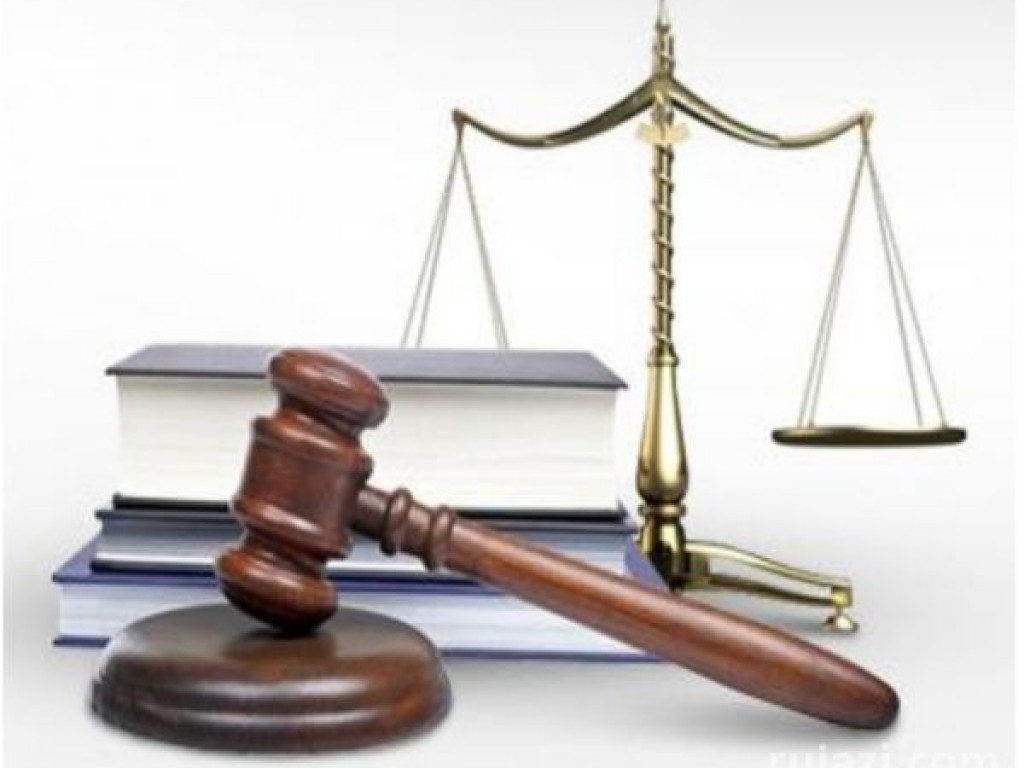 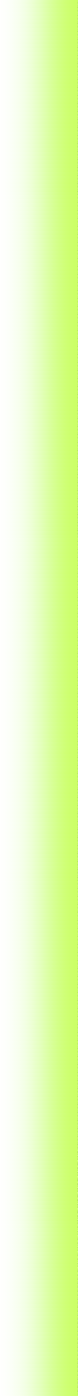 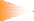 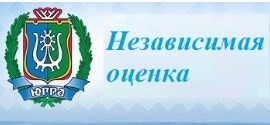 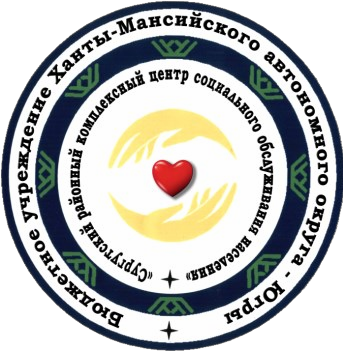 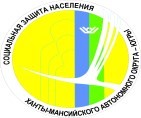 ДиректорБибалаева Умайра Насруллаевнаг. Сургут, ул. Лермонтова, д.3/1Эл. почта: SurRKCSON@admhmao.ruЗаместитель директора Котова Наталья АлексеевнаЗаведующий филиалом в г.п. Белый Яр Кроль Татьяна ГригорьевнаТелефон:  8 (3462) 74-55-01ул. Лесная, д. 20/1Заведующий филиалом в г.п. Федоровский Сидорова Марина Александровнаул. Ленина, д. 24Заведующий филиалом в г. Лянтор Примак Лаура Минуллаевна Телефон: 8 (34638) 26-580ул. Эстонских дорожников, стр. 40Заведующий консультативным отделением (мобильная соци- альная служба, служба «Социальный патруль», пункт проката технических средств реабилитации)Хазиахметова Татьяна АнатольевнаТелефон: 8 (3462) 32-92-54по социальной работег.п. Барсово – 8 (3462) 32-92-54г.п. Белый Яр – 8 (3462) 74-55-54с.п. Высокий Мыс – 8 (3462) 73-87-10с.п. Солнечный – 8 (3462) 74-41-40г.п. Федоровский – 8 (3462) 212-854с.п. Русскинская – 8 (3462) 73-70-72с.п. Локосово – 8 (3462) 73-96-59с.п. Ульт-Ягун – 8 (3462) 73-83-88с.п. Угут – 8 (3462) 73-76-46г. Лянтор – 8 (34638) 25-160с.п. Нижнесортымский – 8 (34638) 40-017с.п. Сытомино – 8 (3462) 73-65-24д. Лямина – 8 (3462) 73-66-94Информацию о работе учрежденияВы можете получить на сайте учреждения sodeistvie86.ruв официальных группах в социальных сетях ok.ru/groupsodeystvie86 vk.com/kcsonsodeystvieСоциальное обслуживание граждан Югры Официальная группа ВКонтактеВиды бесплатнойюридической помощи:- правовое консультирование в устной иписьменной форме;-составление заявлений, жалоб, ходатай- ства и других документов правового ха- рактера;-представление интересов гражданина в судах, государственных органах, организа- циях в случаях и в порядке, которые уста- новлены настоящим Федеральным зако- ном, другими федеральными законами и законами субъектов РФ.Порядок взаимодействия участников госу- дарственной системы бесплатной юридиче- ской помощи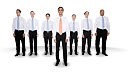 Консультированиев устной и письменной формеПредоставление консультации юрисконсультом консультативного отделения мобильная социальная служба, служба «Социальный патруль», пункт про- ката технических средств реабилитации) в пределах компетенции учрежденияОформление пакета документов, проверка права на бесплатную юридическую помощьНаправление к адвокату составление заявлений, жалоб, ходатайства и других документов правового характера